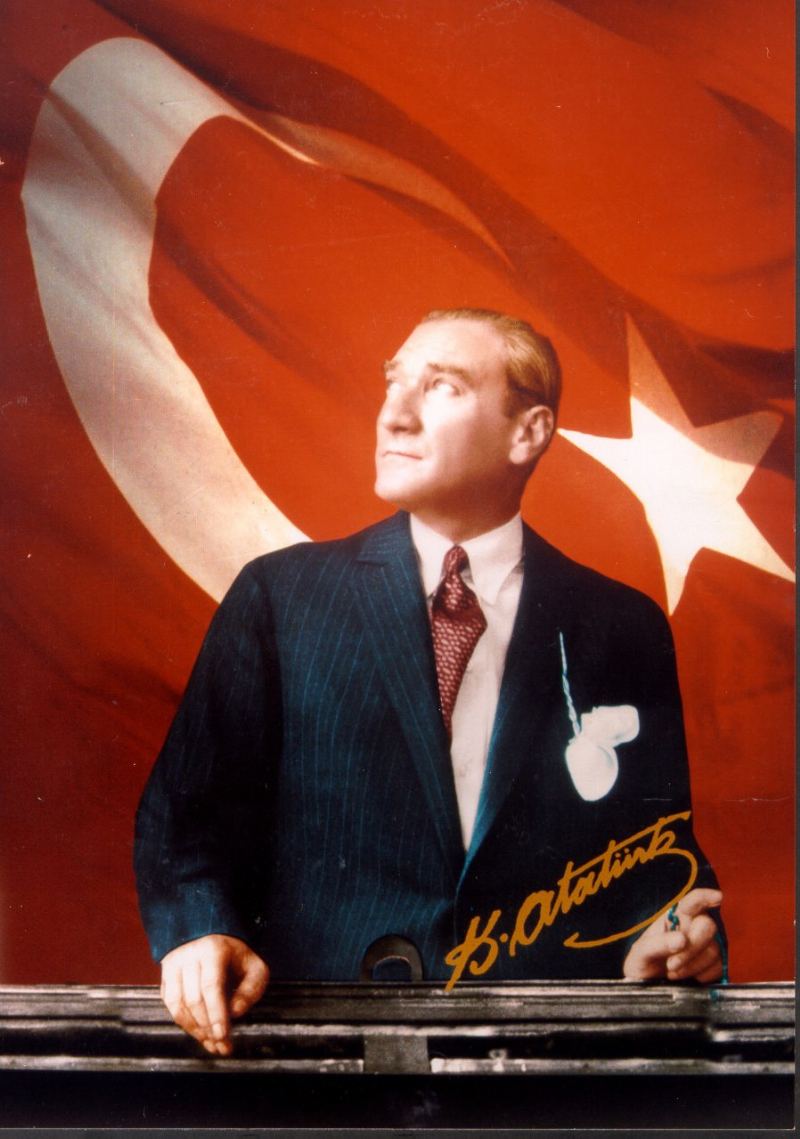                 İSTİKLÂL MARŞIKorkma, sönmez bu şafaklarda yüzen al sancak;
Sönmeden yurdumun üstünde tüten en son ocak.
O benim milletimin yıldızıdır, parlayacak;
O benimdir, o benim milletimindir ancak.Çatma, kurban olayım, çehreni ey nazlı hilal!
Kahraman ırkıma bir gül! Ne bu şiddet, bu celâl?
Sana olmaz dökülen kanlarımız sonra helâl...
Hakkıdır, Hakk'a tapan, milletimin istiklâl!Ben ezelden beridir hür yaşadım, hür yaşarım.
Hangi çılgın bana zincir vuracakmış? Şaşarım!
Kükremiş sel gibiyim, bendimi çiğner, aşarım.
Yırtarım dağları, enginlere sığmam, taşarım.Garbın âfâkını sarmışsa çelik zırhlı duvar,
Benim iman dolu göğsüm gibi serhaddim var.
Ulusun, korkma! Nasıl böyle bir imanı boğar,
'Medeniyet!' dediğin tek dişi kalmış canavar?Arkadaş! Yurduma alçakları uğratma, sakın.
Siper et gövdeni, dursun bu hayâsızca akın.
Doğacaktır sana va'dettiği günler Hakk'ın...
Kim bilir, belki yarın, belki yarından da yakın.Bastığın yerleri "toprak!" diyerek geçme, tanı:
Düşün altındaki binlerce kefensiz yatanı.
Sen şehit oğlusun, incitme, yazıktır, atanı:
Verme, dünyaları alsan da, bu cennet vatanı.Kim bu cennet vatanın uğruna olmaz ki fedâ?
Şühedâ fışkıracak toprağı sıksan, şühedâ!
Cânı, cânânı, bütün varımı alsın da Huda,
Etmesin tek vatanımdan beni dünyada cüdâ.Ruhumun senden, İlâhi, şudur ancak emeli:
Değmesin mabedimin göğsüne nâmahrem eli.
Bu ezanlar-ki şahadetleri dinin temeli-
Ebedî yurdumun üstünde benim inlemeli.O zaman vecd ile bin secde eder -varsa- taşım,
Her cerîhamdan, İlâhi, boşanıp kanlı yaşım,
Fışkırır  ruh-ı mücerred gibi yerden na'şım;
O zaman yükselerek arşa değer belki başım.Dalgalan sen de şafaklar gibi ey şanlı hilâl!
Olsun artık dökülen kanlarımın hepsi helâl.
Ebediyen sana yok, ırkıma yok izmihlâl:
Hakkıdır, hür yaşamış, bayrağımın hürriyet;
Hakkıdır, Hakk'a tapan milletimin istiklâl!                                                Mehmet Âkif ErsoyATATÜRK'ÜN GENÇLİĞE HİTABESİ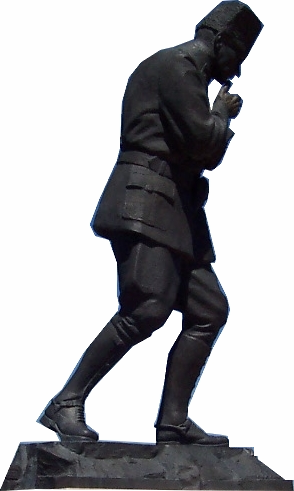 Ey Türk Gençliği!	Birinci vazifen, Türk istiklâlini, Türk Cumhuriyetini, ilelebet, muhafaza ve müdafaa etmektir.Mevcudiyetinin ve istikbalinin yegâne temeli budur. Bu temel, senin, en kıymetli hazinendir. İstikbalde dahi, seni bu hazineden mahrum etmek isteyecek, dahilî ve haricî bedhahların olacaktır. Bir gün, İstiklâl ve Cumhuriyeti müdafaa mecburiyetine düşersen, vazifeye atılmak için, içinde bulunacağın vaziyetin imkân ve şerâitini düşünmeyeceksin! Bu imkân ve şerâit, çok nâmüsait bir mahiyette tezahür edebilir. İstiklâl ve Cumhuriyetine kastedecek düşmanlar, bütün dünyada emsali görülmemiş bir galibiyetin mümessili olabilirler. Cebren ve hile ile aziz vatanın, bütün kaleleri zaptedilmiş, bütün tersanelerine girilmiş, bütün orduları dağıtılmış ve memleketin her köşesi bilfiil işgal edilmiş olabilir. Bütün bu şerâitten daha elîm ve daha vahim olmak üzere, memleketin dahilinde, iktidara sahip olanlar gaflet ve dalâlet ve hattâ hıyanet içinde bulunabilirler. Hattâ bu iktidar sahipleri şahsî menfaatlerini, müstevlilerin siyasi emelleriyle tevhit edebilirler. Millet, fakr ü zaruret içinde harap ve bîtap düşmüş olabilir.Ey Türk istikbalinin evlâdı! İşte, bu ahval ve şerâit içinde dahi, vazifen; Türk İstiklâl ve Cumhuriyetini kurtarmaktır! Muhtaç olduğun kudret, damarlarındaki asil kanda mevcuttur!           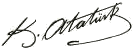 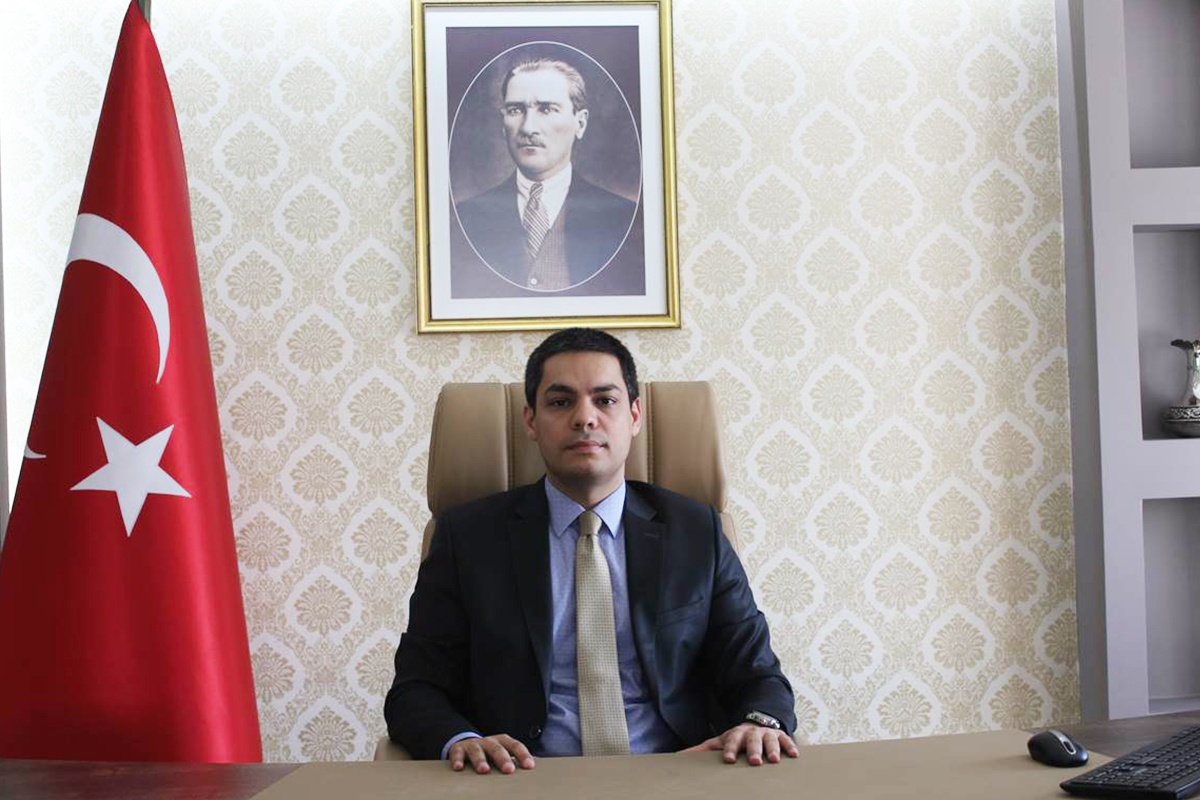 KAYMAKAMIMIZZAFER YİĞİT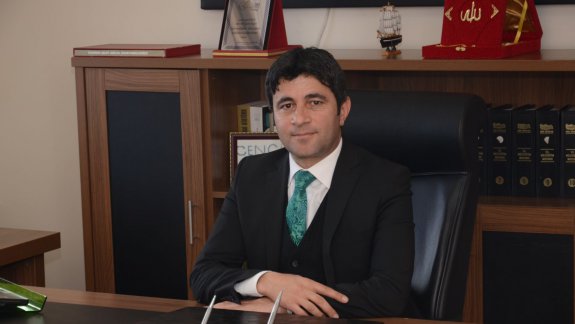 İLÇE MİLLİ EĞİTİM MÜDÜRÜMÜZCengiz AYDIN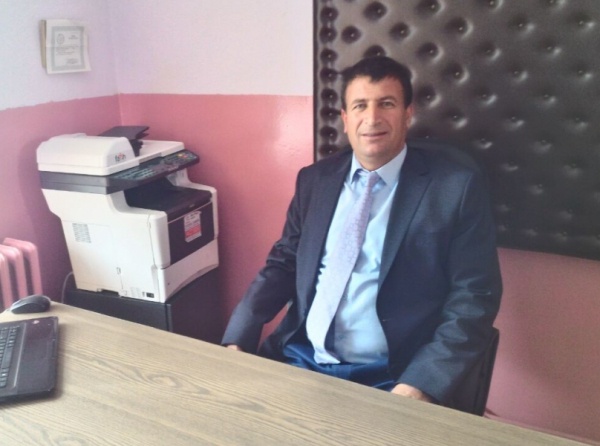 OKUL MÜDÜRÜMÜZBilal ANLISUNUŞBir milleti hür, bağımsız, şanlı, yüksek bir topluluk haline getirecek olan eğitim, amaç ve hedefleri önceden belli olan, anlık kararlarla değil de belli bir strateji dâhilinde yürütülen eğitimdir. Mustafa Kemal Atatürk’ün yukarıdaki sözünde vurguladığı “eğitim” de ancak planlı bir eğitimdir. Bu nedenle Cumhuriyet İlkokulu olarak 2019 – 2023 yılları arasında hedeflerimizi belirleyerek 2023 Eğitim Vizyonu doğrultusunda çalışmalarımıza hız vereceğiz.    Cumhuriyet İlkokulu olarak bizler bilgi toplumunun gün geçtikçe artan bilgi arayışını karşılayabilmek için eğitim, öğretim, topluma hizmet görevlerimizi arttırmak istemekteyiz. Var olan değerlerimiz doğrultusunda dürüst, tarafsız, adil, sevgi dolu, iletişime açık, çözüm üreten, yenilikçi, önce insan anlayışına sahip bireyler yetiştirmek bizim temel hedefimizdir;    
Cumhuriyet İlkokulu stratejik planlama çalışmasına önce durum tespiti yapılarak başlanmıştır. Tüm personelin katılımıyla uzun süren bir çalışma sonucu ilk şeklini almış, varılan genel sonuçların sadeleştirilmesi ise okul yönetimi ile öğretmenlerden oluşan kurul tarafından yapılmıştır. Daha sonra SWOT sonuçlarına göre stratejik planlama aşamasına geçilmiştir. Bu süreçte okulun amaçları, hedefleri, hedeflere ulaşmak için gerekli stratejiler, eylem planı ve sonuçta çalışmalarımızın göstergeleri ortaya konulmuştur. Denilebilir ki SWOT analizi bir kilometre taşıdır okulumuzun bugünkü resmidir ve stratejik planlama ise bugünden yarına nasıl hazırlanmamız gerektiğine dair kalıcı bir belgedir. Stratejik Plan' da belirlenen hedeflerimizi ne ölçüde gerçekleştirdiğimiz, plan dönemi içindeki her yılsonunda gözden geçirilecek ve gereken revizyonlar yapılacaktır    Cumhuriyet İlkokulu Stratejik Planı (2019-2023)de belirtilen amaç ve hedeflere ulaşmamızın okulumuzun gelişme ve kurumsallaşma süreçlerine önemli katkılar sağlayacağına inanmaktayız.    Planın hazırlanmasında emeği geçen Strateji Yönetim Ekibi’ne tüm kurum ve kuruluşlara, öğretmen, öğrenci ve velilerimize teşekkür ederim.                                                                                                                                    Bilal ANLI                                                                                                                   Okul Müdürüİçindekiler1- STARTEJİK PLAN HAZIRLIK SÜRECİ	A. PLANIN SAHİPLENİLMESİ	B. PLANLAMA SÜRECİNİN ORGANİZASYONU	1- İlçe Milli Eğitim Müdürlüğü Stratejik Plan Üst Kurulu	2- Stratejik Plan Koordinasyon Ekibi	3- İl Milli Eğitim Müdürlüğü Stratejik Planlama Ekibi	C. İHTİYAÇLARIN TESPİTİ	D. ZAMAN PLANI	E. HAZIRLIK PROGRAMI	2.DURUM ANALİZİ	A.TARİHİ GELİŞİM	B. YASAL YÜKÜMLÜLÜKLER VE MEVZUAT ANALİZİ	C. FAALİYET ALANLARI ÜRÜN VE HİZMETLER	Faaliyet Alanları	Ürün ve Hizmetler	D. Paydaş Analizi	1.Paydaşların Tespiti ve Sınıflandırılması	2.Paydaş Ürün Hizmet Matrisi	E. KURUM İÇİ ANALİZ	1.Örgütsel Yapı	2.İnsan Kaynakları	4.Mali Durum	5.Bina Envanteri	6.Araç Envanteri	E.Kurum Dışı Analiz	1.	Üst Politika Belgeleri	2.PEST Analizi	Politik Faktörler	Ekonomik Faktörler	Sosyal Faktörler	Teknolojik Faktörler	F. GZFT (SWOT) ANALİZİ	G. Gelişim/Sorun Alanları	3.GELECEĞE YÖNELİM	H.TEMALAR	BAŞARIMIZI NASIL ÖLÇER VE NASIL DEĞERLENDİRİRİZ?	İZLEME VE DEĞERLENDİRME	TABLOLAR DİZİNİŞEKİLLER DİZİNİ     Tablo 1: Kısaltmalar                                                          GİRİŞ            Yasal olarak Stratejik Planlamanın tüm kamu kurumlarında hazırlanıp uygulanması gereğiyle, Cumhuriyet İlkokulu Müdürlüğü Stratejik Plan Hazırlama Ekibi’nin oluşturulmasıyla çalışmalarımıza yasal mevzuatı, Milli Eğitim Bakanlığımızın ve Kars İl Milli Eğitim Müdürlüğümüzün ve Selim İlçe Milli Eğittim Müdürlüğümüzün  Stratejik Planlarını incelemeyle görevimize başladık. Stratejik planımızı hazırlama  aşamasında  Müdürlüğümüzün yönetim kademesi ve öğretmenlerimizle birlikte yapılması gerekenleri planladıktan sonra vizyon ve misyonumuzu belirledik. Asıl çalışma sahasında görev yapan, eğitim-öğretimin kalbinde yer alan öğretmenlerimiz stratejik planımızın  hedefine  ulaşmasındaki  asıl  unsuru  oluşturmaktadır. Yönetim kadromuzla birlikte tüm alanları kapsayacak şekilde bilgilerine ve görüşlerine de başvurarak Stratejik Planımızı hazırladık.             Planımızın hazırlanmasındaki asıl ilkemiz, olumlu yönlerimizi belirleyerek  bunları  daha  da  ileriye  taşımak  ve  üzerine  koyarak  ilerlemek. Bunun yanında da  eksik gördüğümüz yönlerimizi veya çalışmalarımızı  belirleyerek  neyi  eksik  yaptığımızı  belirleyerek  buralardaki  eksikliklerimizi  gidererek  kendimizi  okulumuzun  hedeflerine  ve  amaçlarına  ulaştırmak  amaçlanmıştır. Okulumuz sadece bir eğitim yuvası değil aynı  zamanda  da  çevreye  ışık  tutan  bir  öğretim  kurumu  olarak  da  görev  yapmaktadır.  Bunun  bilinciyle daha kaliteli eğitime ulaşılabilmesi için yapılması gerekenlerle ilgili olarak  sorgulayıcı  bir  yaklaşımla  hep  daha  iyisini  araştırıp  o  yönde  uygulamalar  gerçekleştirilmektedir.         Amacımız hedeflerimizi  aşama  aşama  gerçekleştirerek  tüm  alanlarda  hedeflediğimiz  başarılara  ulaşmak. Bu  sürecin  bir  takım  çalışması  olduğunun  bilincindeyiz  ve  ekip  olarak  hedeflerimize  ulaşmak   için   çabalamaya  başlamış  bulunmaktayız.STRATEJİK PLAN HAZIRLAMA EKİBİ1.BÖLÜMSTRATEJİK PLAN HAZIRLIK SÜRECİ1- STARTEJİK PLAN HAZIRLIK SÜRECİA. PLANIN SAHİPLENİLMESİ Stratejik planlamanın başarıya ulaşabilmesi için kurumun tüm çalışanları tarafından planın sahiplenilmesi gerekmektedir. Bu nedenle başta Okul Müdürümüz başkanlığında Müdür  Yardımcımız  ile  öğretmenlerimiz  bir araya gelerek toplantı düzenlenmiş, kurum çalışanlarının da planı sahiplenebilmesi amacı ile toplantıya katılımları sağlanmıştır. Okulumuzun stratejik  planı  gerekli  çalışmalar  ve  oluşturulan  birimlerle  amaç ve  hedeflere  ulaşma  yolunda   Stratejik Plan  Hazırlama Ekibi tarafından  oluşturuldu.  Okulumuzun  kadrosu  sayısal  olarak  az  olsa  da  bu  bizi  amacımızdan  alıkoyamayacaktır. B. PLANLAMA SÜRECİNİN ORGANİZASYONU Stratejik planlamayı hazırlayacak ekiplerin/kurullar ve bu süreç içerisinde üstlenecekleri işlevler belirlenmiş olup aşağıda yer almaktadır. 1- Cumhuriyet  İlkokulu-Ortaokulu  Stratejik Plan Üst Kurulu Üyeleri:
    Bilal ANLI           ----  Okul  Müdürü
  Dinçer OKTAY    ---- Müdür  Yardımcısı
  2- Stratejik Plan Koordinasyon Ekibi İbrahim Halil İLHAN                     Matematik ÖğretmeniSelin TAPRAMAZ                         Okul Öncesi ÖğretmeniErkut Gök                                       Okul Aile Birliği TemsilcisiHarun Kılıç                                     Okul Öğrenci Temsilcisi3- Stratejik Planlama Ekibi İbrahim Halil İLHAN                     Matematik ÖğretmeniSelin TAPRAMAZ                         Okul Öncesi ÖğretmeniErkut Gök                                       Okul Aile Birliği TemsilcisiHarun Kılıç                                     Okul Öğrenci TemsilcisiC. İHTİYAÇLARIN TESPİTİ     Stratejik Plan Koordinasyon Ekibi Üyelerimiz gelişen ve  değişen  günümüz  şartlarında    kendilerini  geliştirerek  okulumuzun  stratejik  planının  gerçekleşmesi  için  her  türlü  engelleri  öngörüp  önlem  almakta  ve  hedeflerin  gerçekleşmesi  için  çabalamaktadır. D. ZAMAN PLANI      Uzun bir çalışma süreci olan stratejik planın öngörülen zamanda tamamlanabilmesi için aşamalar belirlenmiştir. Bu aşamaların hangi tarihlerde sonuçlandırılabileceği hazırlık çalışmaları dâhilinde ortaya konulmuştur.E. STRATEJİK PLAN MODELİMüdürlüğümüz, stratejik planın hazırlanmasında tüm tarafların görüş ve önerileri ile eğitim önceliklerinin plana yansıtılabilmesi için geniş katılım sağlayacak bir model benimsemiştir. Bu  hususta  yapılan  toplantılar  ile  hedefler,  sorunlar,  amaçlar  ve  planlamalar    fikir  alışverişleri  ile  ortaya  konmuştur.   Stratejik planın temel yapısı müdürlüğümüz Stratejik Planlama Üst Kurulu tarafından kabul edilen vizyon temelinde eğitimin üç temel bölümü (erişim, kalite, kapasite) ile paydaşların görüş ve önerilerini temel alır nitelikte oluşturulmuştur.2.BÖLÜMDURUM ANALİZİ2.DURUM ANALİZİMevcut Durum analizi bölümünde yapılan analizler, mevcut durumun değerlendirilmesi ile sorun ve eksikliklerin tespit edilmesi amacı ile hazırlanmıştır.    Şimdi bu durum analizlerini tek tek ele alalım.A.TARİHİ GELİŞİM       Okulumuz yaklaşık 2200 metrekarelik alan üzerinde 1968 yılında kurulmuş olup,kurulduğu günden bu yana çeşitli eklemelerle değişiklikler yaşamıştır. Tarih içerisinde bir çok başarısı bulunan okulumuz şu an 4 ortaokul ve 5 ilkokul olmak     üzere toplam 9 derslikte eğitim vermektedir.       Okulumuz 1968 yılında Milli Eğitim Müdürlüğü bünyesinde 5 sınıflı Cumhuriyet İlkokulu olarak hizmete açılmıştır. Ardından 1994 yılında 2 derslik,2004 yılında 2 derslik ve 1 idare odası,2011 yılında yılında 1 anasınıfı ilavesi yapılmıştır. 2011-2012 eğitim yılından bu yana 9 derslik olarak eğitim-öğretime devam etmektedir. Okulumuz taşıma merkezidir. Okulumuz eğitim öğretim hizmetine başladığı ilk yıldan bu yana çağdaş eğitim-öğretimin gerekleri;uygun fiziksel mekanların temini, eğitim-öğretim araç ve gereçlerinin sağlanması, eğitim-öğretim ve yönetim süreç standartlarının belirlenmesi ve en güzel şekilde yürütülmesi konusunda ilçemizde var olan ilköğretim okulları içinde örnek teşkil etme yolunda güzel adımlar atmaktadır.B. YASAL YÜKÜMLÜLÜKLER VE MEVZUAT ANALİZİ      5018 sayılı Kamu Mali Yönetimi ve Kontrol Kanunu’nun 9. Maddesi, Kamu İdarelerinde Stratejik Planlamaya İlişkin Usul Ve Esaslar Hakkında Yönetmelik (26.05.2006 tarihli ve 26179 sayılı resmi gazete), MEB Strateji Geliştirme Başkanlığı 2006/55 sayılı ve 2010/14 sayılı genelgeleri, Kamu İdareleri İçin Stratejik Planlama Kılavuzu (DPT)C. FAALİYET ALANLARI ÜRÜN VE HİZMETLERD. Paydaş AnaliziKurumumuzun temel paydaşları öğrenci, veli ve öğretmen olmakla birlikte eğitimin dışsal etkisi nedeniyle okul çevresinde etkileşim içinde olunan geniş bir paydaş kitlesi bulunmaktadır. Paydaşlarımızın görüşleri anket, toplantı, dilek ve istek kutuları, elektronik ortamda iletilen önerilerde dâhil olmak üzere çeşitli yöntemlerle sürekli olarak alınmaktadır.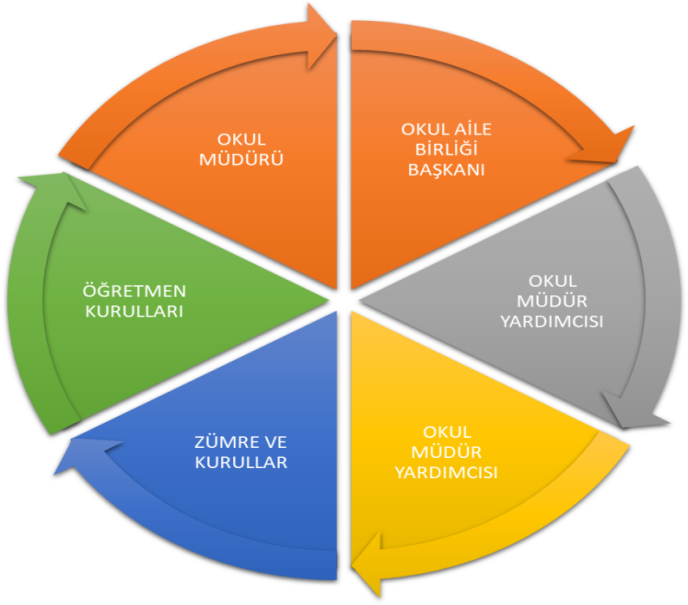 Paydaş anketlerine ilişkin ortaya çıkan temel sonuçlara altta yer verilmiştir  : Öğrenci Anketi Sonuçları Yüzdeleri (%)Öğretmen Anketi Sonuçları:  Yüzdeleri  (%)Veli Anketi Sonuçları Yüzdeleri (%)1.Paydaşların Tespiti ve SınıflandırılmasıPaydaş analizinin ilk aşamasında müdürlüğümüzün paydaşlarının kimler olduğunun belirlenmesi gerekmektedir. Bu amaçla DPT’nin Stratejik Planlama kılavuzundaki paydaş tespitinde  ile  İlçe  Milli  Eğitim  Müdürlüğümüzün  önderliğinde kullanılan sorularından faydalanılarak okulumuzun paydaş olarak kimlerle görüşmeler yapması gerektiği belirlenmiştir.Okulumuzun faaliyetleri/hizmetleri ile ilgisi olanlar kimlerdir?Okulumuzun faaliyetlerini/hizmetlerini yönlendirenler kimlerdir?Okulumuzun faaliyetlerini/hizmetlerini kullananlar kimlerdir?Okulumuzun faaliyetlerinden/hizmetlerinden etkilenenler kimlerdir?Okulumuzun faaliyetlerini/hizmetlerini etkileyenler kimlerdir?Yukarıda verilen sorular ışığında paydaşlar belirlendikten sonra, neden paydaş oldukları sorusu cevaplanmıştır. Bir sonraki aşamada ise paydaşlar; iç paydaşlar, dış paydaşlar olarak sınıflandırılmıştır.2.Paydaşların ÖnceliklendirilmesiBelirlenen paydaşlardan, okulumuz faaliyetlerini en fazla etkileyen kurum ve/veya kişilerin tespit edilmesi amacıyla önceliklendirme çalışması yapılmıştır. Etki/Önem Matrisinden yararlanılarak paydaşların hangisine diğerlerine göre daha fazla odaklanılması gerektiği belirlenmiştir. 3.Paydaşların Görüş Ve Önerilerinin Alınması Ve DeğerlendirilmesiBelirlenen paydaşlar ve yapılan önceliklendirmenin ardından paydaşların görüşlerinin alınması ve alınan görüşlerin değerlendirilmesi yapılmıştır.İç Paydaş Görüşmeleri  Öncelikle iç paydaşlarımız olan  okul  personeli,   öğretmenlerimiz ve velilerimiz  ile  görüşmeler  yapıldı.   Okul  personeli  ile  velilerle  ve  okulumuzda  kurulan  birliklerle  toplantılar  yapılarak  okulumuzun  stratejik  planı  hakkında  fikir  alış verişi  yapıldı.Yapılan toplantılar, görüşmeler, GZFT analizleri ve anket çalışmaları ile geniş katılımlı uygulanabilir anlaşılır bir plan hazırlanmıştır. Paydaş görüş değerlendirmeleri GZFT, sorun alanları ve geleceğe yönelim bölümlerine yansıtılmıştır. Ayrıca tüm paydaşlarımızın katılımı sağlanarak planın sahiplenilmesi sağlanmıştır.Dış Paydaş GörüşmeleriMüdürlüğümüz ile birlikte çalışmamız gereken dış paydaş olarak belirlenen kurumlar ve kişiler ile mülakat yolu ile görüşmeler yapılmıştır. Kurumlar ile gerçekleştirilen görüşme değerlendirmeleri aşağıda belirtilmiştir.İlçe Gençlik Ve Spor Müdürlüğüİlçe Gençlik ve Spor Müdürlüğü ile yapılan Paydaş görüşmeleri kapsamında;Gençlik ve Spor müdürlüğü faaliyetlerinin  okulumuzda  tanıtılması,Okulumuz  ile İlçe Gençlik ve Spor Müdürlüğünün yapacağı  çalışmalara  katılımların  sağlanması  adına  girişimlerde  bulunuldu.Gençleri zararlı alışkanlıklara karşı korunması için  öğrencilerin  sosyal  faaliyetlere  yönlendirilmesini  sağlamak  için  çalışmalar  yürütülmesi  için  çalışmalar  hızlandırıldı.İlçe Emniyet Müdürlüğüİlçe Emniyet Müdürlüğü ile yapılan Paydaş görüşmeleri kapsamında;Emniyet  kuvvetleri  ile  irtibat  halinde  olunarak  meslek  bilgileri  verildi  ve  öğrencilerin  emniyet  mensupları  ile  koordineli  olarak  görüşülerek  davet  edilmeleri  ile  öğrencilerin  güvenlik  güçlerinin  mesleklerini  tanımaları  sağlanmaları  yönünde  girişimlerde  bulunuldu.4.Paydaş Ürün Hizmet MatrisiX: Tümü		0   : Bazıları E. KURUM İÇİ ANALİZKurum içi analiz çalışmalarında; Okulumuzun teşkilat yapısı, 1.Örgütsel YapıOkulumuzdaki   Öğrenci  Sayıları4.Mali DurumMilli eğitiminde kaynakların yatırıma yönlendirilme zorunluluğu yanında, çeşitli sebeplerle kaynakların etkin ve verimli kullanılamaması sorunlarının da yaşandığı bilinmektedir.Okulumuzun  mali yönden  giderleri  genellikle  öğretmenlerin  fedakarlıkları  ve  okul  aile  birliğinin  desteği  ile  sağlanmaktadır.5.Kurum KültürüKurum personeli arasında samimi, saygı ve hoş görüye dayalı bir iletişim söz konusudur. Herkesin düşüncesine saygılı olma, ideolojik ve siyasi kamplaşmaya mahal vermeyen bir hoş görü ortamı mevcuttur. Personeller arasında örnek bir dayanışma ruhu vardır; İyi ve kötü günlerde beraber hareket edilerek mutluluk ve kederler paylaşılmaktadır.İnanç ve manevi değerlerine saygılı, adalet ve şeffaflık temel kriterine riayet gösteren, fırsat ve imkân eşitliğine inanan, çalışmalarında verimlilik ve kolektifliği esas alan, kurum içi ve kurum dışı iletişim kanallarının açık olması gerektiğine inanan bir kurumsal kültüre sahiptir.6.Bina EnvanteriStratejik Plan Referans DokümanlarıKalkınma Planı ve Eğitim Özel İhtisas Komisyon RaporuOrta Vadeli ProgramAB Müktesebatına Uyum ProgramıHükümet ProgramıHükümet Programı Eylem PlanıTUBİTAK Vizyon 2023 Eğitim ve İnsan Kaynakları RaporuMEB Sürekli Kurum Geliştirme Projesi Sonuç RaporuBilgi Toplumu StratejisiHayat Boyu Öğrenme Strateji BelgesiMesleki ve Teknik Eğitim Eylem Planı Millî Eğitim Strateji Belgesi5018 sayılı Kamu Mali Yönetimi ve Kontrol KanunuKamu İdarelerinde Stratejik Planlamaya İlişkin Usul ve Esaslar Hakkında YönetmelikKamu Kurum ve Kuruluşları İçin Stratejik Planlama KılavuzuMEB Bütçe RaporuMillî Eğitim Şûrası KararlarıMillî eğitim ile ilgili mevzuat2.PEST AnaliziPolitik Faktörler4+4+4 eğitim sistemine uyum çalışmaları kapsamında ortaokullara ve liselere yönlendirmede yoğun çabalar gösterilmektedir. Ekonomik FaktörlerSosyal Faktörlerİlçemizde çocuklara yönelik sportif faaliyetler devam etmektedir.Teknolojik FaktörlerFatih projesi ile okullarımız akıllı tahta ile tanışmış, teknoloji eğitimin ayrılmaz bir parçası haline gelmiştir.DYS nin kullanılması ile kağıt israfı  önlenmiş, kırtasiye masrafları minumum düzeye indirilmiştir.F. GZFT (SWOT) ANALİZİ1. TEMA EĞİTİM VE ÖĞRETİMDE ERİŞİMİN ARTIRILMASI2. TEMA EĞİTİM VE ÖĞRETİMDE KALİTENİN ARTIRILMASI3. TEMA KURUMSAL KAPASİTENİN GELİŞTİRİLMESİG. Gelişim/Sorun AlanlarıFaaliyetlerimize ilişkin gelişim ve sorun alanları paydaş analizi ve kurum analizleri sonucu tespit edilmiştir. Erişimde Gelişim/Sorun AlanlarıOkul öncesi eğitimde okullaşma DevamsızlıkZorunlu eğitimden erken ayrılmaYurt ve pansiyon eksikliğiKız çocuklarının okullaşma oranlarıTaşımalı eğitimiHayat boyu öğrenme kapsamındaki kurslarÖzel öğretimin payıKalitede Gelişim/Sorun AlanlarıZaralı alışkanlıklarSanatsal, sprotif ve kültürel faaliyetlerOkul sağlığı ve hijyenSınav odaklı sistem ve sınav kaygısıRehberlik hizmetleriRam çalışmalarıMesleki eğitim alan seçimiKapasite Gelişim/Sorun Alanlarıİnsan kaynakları istihdamıHizmet içi eğitim kalitesiHizmet binası ve fiziki kapasite sorunuDerslik yetersizliği ve sınıfların mevcuduOkulların sosyal ve sportif faaliyetler için alan eksikliğiÇalışanların ödüllendirilmesiİstatistik bilgi teminiÖğretmenlere yönelik hizmet içi eğitimAday öğretmenlerin adaylık süreci3.BÖLÜMGELECEĞE YÖNELELİM3.GELECEĞE YÖNELİM Misyonumuz   Milli Eğitim Temel Kanununda yer alan genel ve özel amaçlara uygun olarak;sağlam karakterli,dürüst,kuvvetli bir vatan ve millet sevgisi olan,insani,milli ve ahlaki değerlerle donanmış;ülkesine yararlı,okuyan,inceleyen,atraştıran,milli ve evrensel değerleri tanıyan,benimseyen,araştırmacı,sorgulayıcı,kendi ayakları üzerinde durabilen,kendi düşüncelerinisavunurken başkalarının düşünce ve haklarına saygı gösteren,görev ve sorumluluklarının bilincinde olan öğrenciler yetiştirmek;öğrencilerimizi hayat sınavında olduğu kadar eğitim sınavında da üst seviyelere çıkarmak asıl hedefimizdir.Vizyonumuz    Okulumuz kurulduğu 1968 yılından beri Türk Milli Eğitim Sisteminin genel amaç ve temel ilkeleri doğrultusunda;öğrenme için her türlü fırsatın sağlandığı bilgili,becerili ve iyi bir ahlaka sahip nitelikli öğrencilerin yetiştirildiği,tercih edilen bir okul olmaktır. Vizyonumuzda öğrencilerin sadece okulda değil,okul dışında da örnek alınacak öğrenciler yetiştirmek vardır.Temel DeğerlerEvrensel değerlere saygı, insan haklarına saygıMilli ve manevi değerlere bağlılık, saygı ve hoşgörüYardımlaşma ve paylaşma, sosyal sorumluluk,Biz duygusu, çevre bilinci, etkili iletişim, birlikte yönetimAçıklık, şeffaflık, yenilikçilik, güvenilirlik, tarafsızlıkVerimlilik, süreklilik ve ulaşılabilirlikDenetim, rehberlik, kalite, stratejik bakış vb. ilkeleri eğitim sürecinde uygulamakTEMALAR1.TEMA EĞİTİM VE ÖĞRETİMDE ERİŞİMİN ARTTIRILMASI2.TEMA EĞİTİM VE ÖĞRETİMDE KALİTENİN ARTTIRILMASI3.TEMA KURUMSAL KAPASİTENİN GELİŞTİRİLMESİH.TEMALAR                  Stratejik amaçlarımız; Okulumuz, plan dönemi sonuna kadar, faaliyetlerini bulunduğu noktadan daha ileriye götürecek nitelikte olmasına, aynı zamanda gerçekçi, ulaşılabilir, uygulanabilir olmamasına dikkat edilerek hazırlandı. Stratejik hedeflerimiz; stratejik amaçlarımıza ulaşmak için atacağımız adımları gösterirken, kendine özgü ve ölçülebilir alt amaçlar olarak belirlenmiştir..1. STRATEJİK AMAÇ:Eğitim ve öğretim kademesindeki tüm bireylerin eğitimde fırsat eşitliği gözetilerek; eğitim ve öğretime erişimini sağlamak1.1 STRATEJİK HEDEF: Plan dönemi sonuna kadar temel eğitim ve orta öğretime bireylerin katılımını yükseltmek ve devam oranlarını artırmak. 1.1.TEDBİRLER2. STRATEJİK AMAÇ:İlçemizdeki tüm bireylerin ülke kalkınmasında aktif, yaşam becerileri güçlü, özgüven sahibi, olmalarını sağlamak ve sunulan tüm hizmetlerin kalitesini yükseltmek.2.1 STRATEJİK HEDEF :Plan dönemi sonuna kadar eğitim öğretim faaliyetleri içinde yer alan tüm bireylerin başarı düzeylerini yükseltmek, ruhsal ve fiziksel gelişimlerine yönelik faaliyetlere katılım oranını artırmak.Hedefin ne olduğu ve neden gereksinim duyulduğu?Eğitim ve öğretimin kalitesinin artırılması da öncelikli hedeflerimiz arasındadır. Yaşam becerileri güçlü, özgüven sahibi bireyler yetiştirmek önceliğimizdir.Hedefin Mevcut Durumu?Nitelikli bir eğitim düzeyinin oluşabilmesi için mevcut durumun çok iyi tahlil edilmesi gereklidir. Eğitimin  örgün  eğitimle  kalmayarak  yaygın  eğitime  de  destek  verilerek  eğitim  kalitesinin  ve  çevredeki  eğitim  seviyesinin  arttırılmasını  sağlamak.Neyin Elde Edilmesinin Umulduğu? (Sonuç)Nitelikli, çağın gereksinimlerine yaşam becerileri güçlü, özgüven sahibi, millî ve manevi değerlerine bağlı, zararlı alışkanlıklara bulaşmamış donanımlı bir nesil yetiştirmek öncelikli hedefimizdir. 2.1.TEDBİRLER2.2 STRATEJİK HEDEF:		Bir  üst  eğitim  kurumuna  geçişlerde  yönlendirmelerde  etkinlikler  arttırılacak. Merkezdeki  Rehberlik  birimleriyle  sürekli  bir  iletişim  halinde  olunacak  ve   daha  donanımlı  öğrenciler  yetiştirerek  öğrencilerin  başarılı  bir  şekilde  eğitim  öğretim  hayatlarına  devam  etmeleri  sağlanacaktır. Kırsal bölge  okulu  olmamıza  bakmaksızın  tüm  imkanlarla  öğrencilerimizin  takibini  yaparak  üst  öğrenim  kademelerinde  de  başarılı  olmaları  için  çaba  sarf  edilecek.Neyin Elde Edilmesi Umulmuştur? (Sonuç)Okul-Aile  işbirliğinin  arttırılarak  öğrencilerimizin  üst  öğrenim  kademelerinde  başarılı  olmaları  için  destek  çalışmaları  yapılacak. Öğretimin  kalitesi  arttırılarak  öğrencilerimizin  başarılarının  arttırılması  sağlanacak.2.2.TEDBİRLER2.3 STRATEJİK HEDEF :  Plan dönemi sonuna kadar bölgemize  eğitim  öğretime  % 100  lük  katılımının  sağlanması  ve  eğitimin  seviyesinin  her  dönemde   arttırılarak  devamlılığının  sağlanması  hedeflenmektedir. Ayrıca  bulunulan  bölgede  eğitim  seviyesinin  yetersizliği  göz  önüne  alındığında  her  eve  her  haneye  ulaşarak  bölgedeki  tüm  öğrencilerimizi  eğitime  kazandırmak  hedeflenmektedir.Hedefin Ne Olduğu ve Neden Gereksinim Duyulduğu?Okul,  aile  ve  bulunulan  çevrenin  uyumlu  bir  şekilde  çalışarak  okullaşmanın  arttırılması  adına  ve  başarının  arttırılması  adına  yapılacak  sosyal  etkinlikler  arttırılmalı  bu  hususta  da  okulun  okul  dışı  saatlerde  de  aktif  çalışması  için  çabalar  sarf  edilmeli  ve  etkinlikler  arttırılmalıdır. Bu  hususta  gönüllülük  ve  özverili  çalışmaya  gereklilik  duyulmaktadır.Hedefin Mevcut Durumu?Okul  ve  çevre  ile  uyumlu  çalışmalara  hız  verilmiş  durumdadır.Neyin Elde Edilmesi Umulmuştur? (Sonuç)Hedefin gerçekleştirilmesi ile yenilikçi yaklaşımlar,  farklı   etkinlikler   kullanılarak bireylerin  okulla  işbirliği  yapmaları  ve  okuldaki  faaliyetlere  ilginin  artması.2.3 TEDBİRLER3. STRATEJİK AMAÇ : Eğitim sisteminin dinamik yapısına uygun   tüm  birimlerle  velilerle  öğrencileri  de  içine  alan  ve  bir  bütünlük  içinde  çalışan  bir  eğitim   yuvası  olmak.3.1 STRATEJİK HEDEF:Plan dönemi sonuna kadar eğitim uygulamalarının yaygınlaştırılması suretiyle, kurum çalışanlarının niteliklerini artırmak.3.1 TEDBİRLER3.2 STRATEJİK HEDEF: Mali kaynakları  ne  kadar  az  olsa  da   planlamaya uygun olarak kullanmak.Hedefin ne olduğu ve neden gereksinim duyulduğu?Mevcut kaynak kullanımında etkinliğin ve verimliliğin sağlanması, alternatif finansal kaynaklarla öncelikle  eğitimin desteklenmesi hedeflenmiştir.Hedefin Mevcut Durumu?Okulun  gelir  kaynağının  olmaması,  okul  aile  birliğinin  çalışmalarının  yeterliliğin  az  olması  mali  yönde  okulun  sıkıntı  çekmesine  neden olmakta. Maddi  konulardaki  sıkıntılar  kısıtlı  imkanlarla  giderilmektedir.Neyin Elde Edilmesi Umulmuştur? (Sonuç)Okula  gelir  elde  etmek  adına  etkinliler  gerçekleştirmek  amaçlanmış  ve  paydaşlarımızın ve hayırseverlerin eğitime katkısının artırılması umulmuştur.3.2 TEDBİRLER3.3 STRATEJİK HEDEF :Okulumuzun  eğitim  kalitesini  arttırarak  etkin bir izleme ve değerlendirme sistemiyle desteklenen, uluslararası standartlara uygun performansa dayalı yönetim organizasyonu oluşturmak. Çalışanların teknolojiyi kullanma kapasitelerin artırmak.Hedefin ne olduğu ve neden gereksinim duyulduğu?Başarıya ulaşmak için gelişen dünya şartlarına ayak uydurmak zorunlu bir duruma gelmiştir. Bununda gerçekleşmesi için günübirlik politikalarla değil planlı programlı ve sistemli bir çalışma yöntemine ihtiyaç duyulmaktadır. Bunun  için  hedeflere  ulaşmak  için  tüm  imkanların sonuna  kadar  zorlanarak  eğitim  ve  öğretimin  kalitesi  arttırılmalıdır.4.BÖLÜMMALİYETLENDİRME4-MALİYETLENDİRME2019- 2023 Tahmini Maliyetlendirme Tablosu  
Okulumuzun  şu  an  için  bir  bütçesi  kurulmamıştır. Giderleri  ve  yapılan  tadilatlar  ve  iyileştirmeler  devlet  ödeneklerinin  yanında    yardımlar,  öğretmenlerin  fedakarlıkları  ve  okul  aile  birliğinin  desteği  ile  giderilmektedir.5.BÖLÜMİZLEMEVEDEĞERLENDİRME5.İZLEME VE DEĞERLENDİRMEİzleme, stratejik planın uygulanmasının sistematik olarak takip edilmesi ve raporlanması anlamını taşımaktadır. Değerlendirme ise, uygulama sonuçların amaç ve hedeflere kıyasla ölçülmesi ve söz konusu amaç ve hedeflerin tutarlılık ve uygunluğunun analizidir. Okulumuz  stratejik  planın  oluşturulduğu  dönemdeki  verileri  kullanarak  her  dönem  ve  her  eğitim  öğretim  yılında  karşılaştırma   ve  değerlendirmelerle  mevcut  durum  analizi  yapılmaktadır. Bu  uygulamayı  daha  ayrıntılı  bir  şekilde  sürdürerek   sonuç  almak  adına  yapılan  tüm  etkinlikler  iyileştirilerek  sürdürülecektir.Yapılan  tüm  çalışmalar  raporlaştırılarak  nereden  nereye  geldik? Yaptıklarımız,  yapamadıklarımız  ya  da  eksikliklerimiz  neler?  Gibi  sorularla  sürekli  kendimizi  sorgulayarak  değerlendirmeler  yapmak. Yapılan  değerlendirmeleri  raporlaştırılarak  amaç-hedeflere  ulaşma  yolunda  kat  ettiğimiz  yol  hakkında  gerekli  mercileri  gerekli  zamanlarda  bilgilendirmek  amaçlanmaktadır. Böylece  hem  kendimizi  değerlendirip  hem  de  bir  üstümüz  tarafından  izlenip  değerlendirilerek  hedeflerimize  ulaşmada  önemli  yollar  kat  etmek   amaçlanmaktadır. 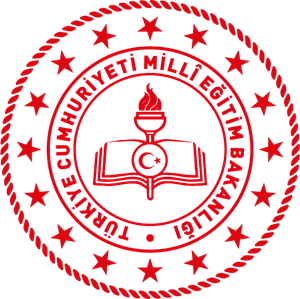 KARS VALİLİĞİ
SELİM KAYMAKAMLIĞI
CUMHURİYET İLKOKULU-ORTAOKULU MÜDÜRLÜĞÜ2019-2023 YILLARI ARASISTRATEJİK PLANIHAZIRLAYANLAR                  Bilal ANLI                               Okul Müdürü
                  Dinçer OKTAY                       Müdür Yardımcısı                  İbrahim Halil İLHAN             Matematik Öğretmeni                  Selin TAPRAMAZ                  Okul Öncesi Öğretmeni                     Erkut Gök                                Okul Aile Birliği Temsilcisi                  Harun Kılıç                              Okul Öğrenci TemsilcisiKISALTMALARKISALTMALARKISALTMALARAB Avrupa Birliği DPT Devlet Planlama Teşkilatı GZFT Güçlü Yanlar, Zayıf Yanlar, Fırsatlar, Tehditler SP Stratejik Plan STK Sivil Toplum Kuruluşu AR-GE Araştırma Geliştirme PEST Politik Ekonomik Sosyal Teknolojik MEM Milli Eğitim Müdürlüğü TÜBİTAK Türkiye Bilimsel ve Teknolojik Araştırma Kurumu MEB Milli Eğitim Bakanlığı TTK Talim ve Terbiye Kurulu DMK Devlet Memurlar Kanunu RG Resmi Gazete TD Tarihli Düzenleme TC Türkiye Cumhuriyeti YEĞİTEK Yenilik ve Eğitim Teknolojileri Genel Müdürlüğü BT Bilgi Teknolojileri ADSL Asimetrik Sayısal Abone Hattı TÜRKSAT Türkiye Uydu Haberleşme Kablo TV ve İşletme A.Ş. RAM Rehberlik Araştırma Merkezi. ÇPL Çok Programlı lise. SODES Sosyal Destek Programı. DAKA Doğu Anadolu Kalkınma Ajansı PG Performans Göstergesi TEOG Temel Eğitimden Ortaöğretime Geçiş LYS Lisans Yerleştirme Sınavı YGS Yükseköğretime Geçiş Sınavı. TEFBİS Türkiye Eğitim Finansmanı ve Eğitim Harç Bilgi Yönetim Sistemi MEVCUT DURUM ANALİZİMEVCUT DURUM ANALİZİMEVCUT DURUM ANALİZİ1.Tarihsel Gelişim2.Mevzuat Analizi 3.Üst Politika Belgeleri4.Faaliyet Alanları, Ürün ve Hizmetler5. Paydaş Analizi6.Örgütsel Yapı7.Teknolojik Düzey8.İnsan Kaynakları9.Mali Kaynaklar10.PEST (Politik-Yasal, Ekonomik, Sosyo-Kültürel, Teknolojik, Ekolojik, Etik)  Analizi11.GZFT (Güçlü Yönler, Zayıf Yönler, Fırsatlar, Tehditler) AnaliziYasal YükümlülükDayanakPersonel HizmetleriMüdürlüğe bağlı öğretmenlerimizin  ve  yöneticilerin  sicil  bilgilerinin  takibi,  gerekli  düzenlemelerin  yapılması  ya  da  yapılması  için  üst  mercilerle  iletişime  geçilerek  iş  ve  işlemlerin  yürütülmesinin  sağlanması,Göreve  başlayan  öğretmenlerin  veya  yöneticilerin  görev  ve  sorumluluklarının   belirtilerek  iş  ve  işlemlerin  aksatılmadan  yürütülmesinin  takibiOkul  içi  ve  okul  çevresindeki  tedbirlerin  alınarak  okulun  eğitim  öğretime  uygunluğunun  sürekliliğinin  sağlanması,Okul  içindeki  koordinasyonu  sağlamakOluşturulan  kurullarla  eğitim  öğretimin  aksamadan  sürekliliğinin  sağlanmasıÖğretmen ve diğer personelin disiplinle ilgili işlemlerini usulüne göre yapmak.Sözleşmeli  veya  ücretli  personelin iş ve işlemlerini yürütmek.Personelin özlük haklarına ilişkin tahakkuk ve mutemetlik işlerini yürütmek,  yürütülmesi  hususunda  gerekli  birimlerle  iletişim  sağlanması  yönünde  irtibat  halinde  olmak3797 Sayılı Milli Eğitim Bakanlığının Teşkilat ve Görevleri Hakkında Kanun657 Sayılı Devlet Memurları Kanunu222 Sayılı İlköğretim ve Eğitim Kanunu5434 Sayılı Emekli Sandığı Kanunu527 Sayılı Kanun Hükmünde Kararname.5442 Sayılı İl İdaresi Kanunu.4046 Sayılı Özelleştirme Uygulamaları Kanunu506 Sayılı Sosyal Sigortalar Kanunu 4046 Sayılı Kanun4359 Sayılı Kanun22175 Sayılı Millî Eğitim BakanlığıMilli Eğitim Bakanlığına Bağlı Okul ve Kurum Öğretmenlerinin Atama ve Yer Değiştirmelerine İlişkin YönetmelikMilli Eğitim Bakanlığına Bağlı Eğitim Kurumları Yöneticilerinin Atama ve Yer Değiştirmelerine İlişkin Yönetmelik.Milli Eğitim Bakanlığına Bağlı Okul ve Kurumların Yönetici ve Öğretmenlerinin Norm Kadrolarına İlişkin YönetmelikMilli Eğitim Bakanlığı İzin YönergesiMilli Eğitim Bakanlığı İntibak Bülteni Milli Eğitim Bakanlığı Aday öğretmen ve memur yetiştirilmeleri hakkında Yönetmelik.Yasal YükümlülükDayanakEğitim-Öğretim HizmetleriKanun, tüzük, yönetmelik, yönerge, program, genelge ve emirlerle tespit edilen eğitim amaçlarının okulumuzda  gerçekleştirilmesini sağlamak.Okulumuzdaki  eğitim faaliyetlerinin Atatürk ilke ve inkılâpları doğrultusunda yürütülmesini takip etmek, okul ve kurumlar ile öğrencilerin her türlü bölücü, yıkıcı ve zararlı etkilerden korunmasını sağlayıcı tedbirler almak.Öğrencileri ve gençleri kumar, içki,sigara, uyuşturucu maddeler veya saklanmış yayınlardan korumak için gerekli tedbirleri almak ve dikkate değer görülen durumları ilgili makamlara bildirmek.Öğrencilerin  durumlarına  veya  karşılaştıkları  sorunlara  göre  öğrencileri  gerekli  eğitim  kurumlarına  yönlendirilmelerini  sağlamakGörev alanındaki toplum kalkınmasına ilişkin plân ve programların hazırlanmasına ve uygulanmasına katılmak, ilgililerle devamlı iş birliği yapmak. Her  türlü  olumsuzluğa  karşı  önlem  alarak  gerekli  mercilerle  sürekli  bir  irtibat  halinde  bulunmakÖrgün eğitim sistemine girmemiş herhangi bir eğitim kademesinden ayrılmış veya bitirmiş vatandaşların yaygın eğitim yoluyla, genel, meslekî ve teknik alanlarda eğitilmelerini sağlamak, gerekli  yönlendirmelerle  eğitim  öğretime  kazandırılmalarını  sağlamak.1739 Sayılı Milli Eğitim Temel Kanunu3797 Milli Eğitim Bakanlığının Teşkilat ve Görevleri Hakkında Kanun222 İlköğretim ve Eğitim Kanunu3308 sayılı Mesleki Eğitim Kanunu5378 Sayılı Özürlüler ve Bazı Kanun ve Kanun Hükmünde Kararnamelerde Değişiklik Yapılması Hakkında Kanun5580 Özel Öğretim Kurumları Kanunu573 Sayılı Özel Eğitim Hakkında Kanun Hükmünde Kararname 506 sayılı Sosyal Sigortalar Kanunu 4857 Sayılı İş Kanunu22175 Sayılı Millî Eğitim BakanlığıMillî Eğitim Müdürlükleri Yönetmeliği25486 Sayılı Okul Öncesi Eğitim Kurumları YönetmeliğiÖzel Eğitim Hizmetleri YönetmeliğiÖzel Öğretim Kurumları YönetmeliğiRehberlik ve Psikolojik Danışma Hizmetleri YönetmeliğiÖzel Eğitim Kursları YönetmeliğiEğitsel Değerlendirme ve Tanılama Hizmetleri YönetmeliğiEğitim-Öğretim HizmetleriÖzel eğitime muhtaç çocukların eğitimi ile ilgili tedbirleri almak.Rehberlik ve araştırma merkezleri  ile  sürekli  irtibat  halinde  bulunarak  okulumuzda  rehberlik  servisinin  kurulmasını  sağlamak,  RAM  ile  sürekli  bir  irtibat  halinde  bulunarak  ilgili   kurum ve birimler arasında iş birliği ve koordinasyonu sağlamakÖğrencilerin mesleki ilgi ve yetenekleri doğrultusunda yönlendirilmelerine ve verimli çalışma alışkanlığı kazanmalarına yönelik tedbirler almakEğitim  çağına  çıkmış  bireylerin  yaygın  eğitim  kurumlarına  yönlendirilmelerini  sağlamak,  bu  yönde  girişimlerde  bulunmak.Okul  çağına  gelmiş  ama  okula  kazandırılamamış  öğrencilerle  ilgili  çalışmalar  yürüterek  öğrenci  velileri  ile  irtibata  geçerek  öğrencilerin okula  kazandırılmasını  sağlamak.Okullar  Hayat  Olsun  projesi  gibi  örnek  projeleri  takip  edip  okulun  her  yönüyle  bir  eğitim  ve  toplumun  gelişim  merkezi  olmasını  sağlamak.Öğrenci disiplin durumunu takip etmek, disiplinsizliği önleyici tedbirler almak, öğrenci üst disiplin kurulu hizmetlerini yürütmekOkul ve kurumlarda toplum ve insan sağlığı ile ilgili halka açık kurs,seminer ve konferanslar düzenlemekEğitimin  bir  bütün  olduğu  düşünülerek  öğrencilerin  her  yönüyle  gelişmelerini  sağlayacak  faaliyetlerin  yürütülmesini  sağlamak.1739 Sayılı Milli Eğitim Temel Kanunu3797 Milli Eğitim Bakanlığının Teşkilat ve Görevleri Hakkında Kanun222 İlköğretim ve Eğitim Kanunu3308 sayılı Mesleki Eğitim Kanunu573 Sayılı Özel Eğitim Hakkında Kanun Hükmünde Kararname 506 sayılı Sosyal Sigortalar Kanunu 4857 Sayılı İş Kanunu22175 Sayılı Millî Eğitim BakanlığıMillî Eğitim Müdürlükleri Yönetmeliği25486 Sayılı Okul Öncesi Eğitim Kurumları YönetmeliğiÖzel Eğitim Hizmetleri YönetmeliğiÖzel Öğretim Kurumları YönetmeliğiRehberlik ve Psikolojik Danışma Hizmetleri YönetmeliğiÖzel Eğitim Kursları YönetmeliğiEğitsel Değerlendirme ve Tanılama Hizmetleri YönetmeliğiYasal YükümlülükDayanakBütçe-Yatırım HizmetleriOkul  Aile  Birliğinin  oluşturularak  okul  için  gerekli  destekler  sağlayıp  gerekli  yerlere  Okul  Aile  Birliği  nezaretinde  harcamaların  gerçekleştirilmesini  sağlamak.Okula  yapılan  bağışları  ve  gelirleri  Okul  Aile  Birliği  nezaretinde  kabul  ederek  gerekli  yönde  harcamaların  yapılmasını  sağlamak.Okul  Öncesi  bütçesinin  oluşturulmasını  ve  harcamaların  da  bu  yönde  yapılmasını  sağlamak.Ayniyat talimatnamesi gereği olan işleri yapmak Diğer her türlü parasal işler ve öğrencilerin burs ve benzeri işlerini yapmak. DAYANAK657 Sayılı Devlet Memurları Kanunu6245 Sayılı Harcırah Kanunu Tedavi Yönetmeliği5018 Sayılı Kamu Mali Yönetimi ve kontrol Kanunu 1050 Sayılı Muhasebeyi Umumiye KanunBütçe kanunu5434 Sayılı T.C. Emekli Sandığı Kanunu506 Sosyal Sigortalar kanunu4734 sayılı Kamu İhale Kanunu4735 sayılı Kamu Sözleşme Kanunu5436 sayılı Kamu Mali Yönetim ve Kontrol Kanunu3194 sayılı Belediye İmar Kanunu5615 Sayılı Gelir Vergisi Kanunu3402 Sayılı Kadastro Kanunu2942 Sayılı Kamulaştırma Kanunu4342 Sayılı Mera Kanunu4628 Sayılı Elektrik Piyasası Kanunu4077 Sayılı Tüketici Kanunu Mal Alımları, Hizmet Alımları, İnşaat Yapım İhaleleri Uygulama YönetmeliğiMuayene Kabul Yönetmelikleri,Kamu İdarelerine ait Taşınmazların Tahsis ve Devri Hakkında Yönetmelik, Maliye Bakanlığının 315 sıra nolu Milli Emlak Genel TebliğiYasal YükümlülükDayanakAraştırma-Plânlama-İstatistik HizmetleriHer türlü istatistikî bilginin toplanmasını, değerlendirilmesini sağlamak ve bunlarla ilgili formları hazırlamak ve geliştirmekOkulumuz  bina, araç ve gereç durumunu gösteren istatistik ve kartların tutulmasını sağlamak ve takip etmekOkulumuz genelinde öğrencilerin başarı, disiplin ve benzeri durumlarını takip etmek ve değerlendirmek22175 sayılı Millî Eğitim Bakanlığı Millî Eğitim Müdürlükleri Yönetmeliği9972 Sayılı Strateji Geliştirme Birimlerinin Çalışma Usul ve Esasları Hakkında YönetmelikYasal YükümlülükDayanakTeftiş Rehberlik Soruşturma HizmetleriOkulumuz  bünyesindeki  her  türlü  çalışmaların  teftişinin  sağlanması, oluşturulan  kurulların  çalışmalarının  denetlenmesiÖğretmen ve diğer personelin hizmet içi eğitimi için gerekli programlara  katılımlarının  denetlenmesi  ve  katılımlarını sağlamak1739 Sayılı Milli Eğitim Temel Kanunu3797 Milli Eğitim Bakanlığının Teşkilat ve Görevleri Hakkında Kanun222 İlköğretim ve Eğitim Kanunuİlköğretim  Yönetmelikleri  Teftiş YönergesiYasal YükümlülükDayanakSivil Savunma HizmetleriOkulumuz sivil savunma ile ilgili plân ve programları düzenlemek, gerekli tespitler yapmak ve tedbirleri almakSivil savunma teşkilâtı ile koordinasyon sağlamak ve hizmetin aksamadan yürütülmesini temin etmek1739 Sayılı Milli Eğitim Temel Kanunu3797 Milli Eğitim Bakanlığının3. Teşkilat ve Görevleri Hakkında Kanun 222 İlköğretim ve Eğitim KanunuFaaliyet AlanlarıÜrün ve HizmetlerKültür BölümüÜcretsiz Ders Kitaplarının dağıtımı - Yarışmalar( Şiir - kompozisyon ve resim )Kitap Okuma projesi - Belirli Gün ve Haftalar KutlamalarıBakanlıkça Gönderilen Kitap ve Materyal DağıtımıÇocuk ve Gençlerin Korunması - Toplam Kalite YönetimiOkul Gelişim Modeli - Okul MeclisleriProje yarışmaları - Eğitimde İyiÖrnekler ProjesiAnket Uygulamaları - Görevlendirme Yazıları - Valilik talimatlarıGeziler ( Okul gezileri ) - Kültür ve sanat eğitim projesiDers dışı etkinlikler - Gönüllü Veli projesi - Bilgi yarışmaları-Eğitim-Öğretim ve Öğrenci İşleri BölümüDiploma ve karne işlemleriÖğrenci disiplin işlemleriTaşımalı Eğitim hizmetleriDevamsız öğrencilerin takibiİşlemleriHizmet İçi Eğitim BölümüBakanlıkça veya İl ve ilçe mahallinde düzenlenecek Hizmet içi Eğitim programlarının takibinin  sağlanıp  katılımlarının  sağlanması.Okul Öncesi Eğitim BölümüOkul öncesi Eğitim Programlarının uygulanmasını sağlamakOkul öncesi Eğitim ile ilgili toplantı, panel, konferans vb. etkinlikleri katılımları  sağlamakSağlık İşleri BölümüToplum, insan sağlığı ve çevreyi koruma konularında kurs, seminer ve konferanslara  katılımları  sağlamakÖğrencilere yönelik sağlık taramalarının yapılmasını  takip  etmekPersonel sağlık hizmetleri ile ilgili iş ve işlemlerÖğrencilerin beslenme eğitimi ile ilgili iş ve işlemlerBulaşıcı hastalıkların önlenmesi ile ilgili gerekli önlemlerin alınmasını sağlamakOkul Sağlığı Hizmetleri İşbirliği Protokolü" çerçevesinde gerekli çalışmaların yapılmasınıStrateji Geliştirme ve İstatistik BölümüHer yıl 1 Ekim tarihi itibariyle tüm okul ve kurumların bilgileri internet ortamında girilmesiStratejik Plan hazırlamakHizmetlerin hızlı ve doğru ve verimli yürütülmesini sağlamakHazırlanan plan ve projelerin uygulanması işlemleriÖğretim metotların geliştirilmesiToplam Kalite Yönetimi ve Stratejik PlanlamaOkulumuzu  ilgilendiren  projelere  katılımların  sağlanması:MEB ve Milli Eğitim Müdürlüğünce yapılan ProjelerOrta Öğretim Projeleri-SODES-OGP Projeleri IPA Projeleri, TUBİTAK, Bu Benim EserimEğitim Araçları ve Donatım Bölümü
Demirbaş eşya ile ilgili iş ve işlemlerArşiv ve İdare BölümüEvrak kaydı ve dağıtımıDesimal dosyalama işlemleriEvrak arşivlemeBina ve çevre temizliği işlemleriBina giriş ve çıkışların kontrolüOkula  gelen belgeleri arşivlemeResmi Gazete ve Tebliğler Dergilerini her yılsonunda ciltleyerek arşivlemekSivil Savunma Hizmetleri BölümüAcil Önlem Eylem Planları işlemleriMilli Alarm Sistem Yönergesi dâhilindeki faaliyetlerSivil Savunma Planlarının yaptırılıp onaylanmasıYangın Önleme ve Söndürme Yönergesini hazırlama işlemleriMaddelerKesinlikle KKatılıyorumKararsızımKısmen KaKatılmıyorumÖğretmenlerimle ihtiyaç duyduğumda rahatça görüşebilirim85,514,5000Okul  müdürüyle ihtiyaç duyduğumda rahatça konuşurum.83,416,6000Okul rehberlik servisinden yeterince yararlanıyorum.22,14,5         73,400Okula ilettiğimiz öneri ve isteklerimiz dikkate alınır.63,333,33,400Okulda kendimi güvende hissediyorum.77,122,9000Öğrencilerle ilgili alınan kararlarda bizlerin görüşü alınır.77,119,63,300Öğretmenler yeniliğe açık derslerde  çeşitli yöntemler kullanır66,733,3000Derslerde konuya uygun araç-gereç kullanılmaktadır.41.1858.82000Teneffüslerde ihtiyaçlarımı giderebiliyorum.64,433,33,300Okulun içi ve dışı temizdir.52,822,917,506,8Okul binası ve diğer fiziki mekanlar yeterlidir.33,422,927,26,611,8Okul kantininde satılan malzemeler sağlıklı ve güvenlidir29,729,717,659,313,75Yeterli miktarda sanatsal ve kültürel faaliyetler düzenlenir.73,326,7000MaddelerKesinlikle KKatılıyorumKararsızımKısmen KaKatılmıyorumOkulumuzda kararlar çalışanlar tarafından alınır.63.718.118.19,10Kurumdaki tüm duyurular çalışanlara iletilir.63.727.209,10Her türlü ödüllendirmede adil olma ve objektiflik esastı.54,69,127,29,10Kendimi okulun değerli üyesi olarak görürüm.63,79,19,19,10Okulum kendimi geliştirme imkanı tanımaktadır.63,79,1018,10Okulum teknik araç ve gereç yönünden yeterli donanımlıdır.45,436,49,109,1Okulda çalışanlara yönelik sosyal ve kültürel faaliyetler düz.45,418,218,2018,2Öğretmenler arasında ayrım yapılmamaktadır.72,818,19,100Yerelde ve toplumda olumlu etki bırakacak çalışmalar yapil.54,618,29,109,1Yöneticilerimiz yaratıcı ve yenilikçi düşüncelerin üretilmesini.54,69,127,300Y öneticilerimiz okulun iyileştirmeye açık alanlarını paylaşır.63,718,29,109,1Sadece öğretmenlerin kullanımına tahsis edilmiş yerler yeterli36,518,20045,3Alanımdaki yenilim ve gelişmeleri takip eder ve kendimi gün63,727,29,100MaddelerKesinlikle KKatılıyorumKararsızımKısmen KaKatılmıyorumOkul çalışanlarıyla rahatça görüşebiliyorum.60,133,33,33,30Beni ilgilendiren okul duyurularını zamanında öğreniyorum.52,839,43,33,30Öğrencimle ilgili konularda rehberlik hizmeti alabiliyorum.52,839,46,600İstek ve şikayetlerim dikkate alınıyor.52,836,410,900Öğretmenler derslerde çeşitli yöntemler kullanmaktadır.72,627,4000Yabancı kişilere karşı güvenlik önlemleri alınmaktadır.5050000Bizleri ilgilendiren konularda bizimde görüşlerimiz alınır.52,841,63,33,33.52E  okul,veli bilgilendirme sistemini düzenli takip ediyorum.33,450,86,66,60Çocuğumun okulu ve öğretmenini sevdiğini düşünüyorum.72,620,83,33,30Okulum teknik araç ve gereç yönünden yeterlidir.27,740,515,23,33,3Okul her zaman temiz ve bakımlıdır.21,615,236,410,915,9Okulun binası ve diğer fiziki mekanlar yeterlidir.15,210,933,315,225,4Okulumuzda sanatsal ve kültürel faaliyetler düzenlenir.25,436,429,63,33,3Paydaşlarİç PaydaşDış PaydaşYararlanıcıNeden PaydaşMilli Eğitim BakanlığıBağlı olduğumuz merkezi idareKars ValiliğiBağlı olduğumuz mülki idareKars Milli Eğitim MüdürlüğüBağlı olduğumuz üst idareSelim İlçe  Milli  Eğitim  MüdürlüğüBağlı olduğumuz üst idareSelim KaymakamlığıBağlı olduğumuz mülki idareSelim BelediyesiAmaçlarımıza ulaşmada destek için işbirliği içinde olmamız gereken kurumlarİlçe OkullarıAmaçlarımıza ulaşmada destek için işbirliği içinde olmamız gereken kurumlarSelim Milli Eğitim Şube Müdürleriİlçe Milli Eğitim YönetimiOkul YöneticileriHizmet üreten ve hizmet alan üretilen hizmeti alanlara ulaştıranAile BirlikleriTedarikçiÖğretmenlerHizmet üreten ve hizmet alan üretilen hizmetin niteliğini belirleyen hizmeti alanlara ulaştıranÖğrencilerHizmet alanVelilerTedarikçi doğrudan ve dolaylı hizmet alanMuhtarlarAmaçlarımıza ulaşmada destek içinde olmamız gereken kurumlarSendikalarAmaçlarımıza ulaşmada destek içinde olmamız gereken kurumlarİlçe Milli Eğitim PersoneliHizmet üreten ve hizmet alanSelim  Mal MüdürlüğüAmaçlarımıza ulaşmada destek için işbirliği içinde olmamız gereken kurumlarSelim İlçe Emniyet MüdürlüğüAmaçlarımıza ulaşmada destek için işbirliği içinde olmamız gereken kurumlarSelim Nüfus MüdürlüğüAmaçlarımıza ulaşmada destek için işbirliği içinde olmamız gereken kurumlarSelim Sağlık Grup BaşkanlığıAmaçlarımıza ulaşmada destek için işbirliği içinde olmamız gereken kurumlarİlçe Özel İdare MüdürlüğüAmaçlarımıza ulaşmada destek için işbirliği içinde olmamız gereken kurumlarİlçe Jandarma KomutanlığıAmaçlarımıza ulaşmada destek için işbirliği içinde olmamız gereken kurumlarHizmetten Yararlanan Paydaşlarİç PaydaşDış PaydaşKurum Hizmet AlanlarıKurum Hizmet AlanlarıKurum Hizmet AlanlarıKurum Hizmet AlanlarıKurum Hizmet AlanlarıKurum Hizmet AlanlarıKurum Hizmet AlanlarıHizmetten Yararlanan Paydaşlarİç PaydaşDış PaydaşYönetim HizmetleriPersonel HizmetleriEğitim-Öğretim HizmetleriBütçe-Yatırım HizmetleriAraştırma Planlama İstatistik HizmetleriTeftiş Rehberlik Soruşturma HizmetleriSivil Savunma HizmetleriMilli Eğitim BakanlığıXKars  ValiliğiXKars  Milli Eğitim MüdürlüğüXSelim  KaymakamlığıXSelim  BelediyesiXİlçe Milli Eğitim MüdürlükleriXXXSelim  Milli Eğitim Şube Müdürleri XOkul/Kurum YöneticileriXAile BirlikleriXÖğretmenlerXÖğrencilerXVelilerXMuhtarlarXSendikalarXİlçe Milli Eğitim PersoneliXSelim Mal MüdürlüğüXSelim  İlçe Emniyet MüdürlüğüXSelim  Nüfus MüdürlüğüXSelim  Sağlık Grup BaşkanlığıXİlçe Özel İdare MüdürlüğüXİlçe Jandarma KomutanlığıXSINIFANA  SINIFISINIFLARMÜDÜR  ODASIÖĞRETMENLER ODASIDEPOTUVALETOYUN ALANIKÜTÜPHANEBİLGİSAYAR ODASILABORATUARDİĞER  ODALARToplamSINIFANA  SINIFISINIFLARMÜDÜR  ODASIÖĞRETMENLER ODASIDEPOTUVALETOYUN ALANIKÜTÜPHANEBİLGİSAYAR ODASILABORATUARDİĞER  ODALARToplamADET18111401001
18GÜÇLÜ YÖNLERZAYIF YÖNLEROkul öncesi eğitimin çevre ilçelere göre daha iyi olması.Spor ve sosyal tesislerin yetersiz olması.İlçe yöneticilerinin devam erişim konusunda duyarlı olmaları.Sınıf Rehber öğretmenlerinin öğrenciyi 
tanımaya yönelik çalışmaların yeterli düzeyde olmaması.Müdürlüğümüz paydaşları olan kurumların devam erişim konusunda duyarlı olmaları.Kız çocuklarının okullaşma oranının düşük olması.FIRSATLARTEHDİTLERUlaşım imkânlarının iyi olması. Taşımalı eğitim  yetersiz olması.Bölge insanın din eğitimine bakış açısının olumlu olması.Ekonomik sıkıntılar ve işsizlik.Kış şartlarının çetin geçmesi.GÜÇLÜ YÖNLERZAYIF YÖNLERMülki amirlerin eğitim çalışanlara destek vermesi, çalışanların bu desteği değerlendirip motive olması.Üniversiteyle işbirliği çalışmamaların yeterli olmaması.İlçe Milli Eğitim Müdürlüğümüzün çok sayıda projede yer alması.Sosyal ve Kültürel faaliyetlerin yeterli düzeyde olmaması.Projelerden (yerel, ulusal, uluslararası) üst düzeyde yararlanılması.Akademik başarının düşük olması.İlçemizde ahlaki ve etik değerlere yönelik çalışmaların olması.Okuma yazma oranının düşük olması.Okullarda kitap okuma alışkanlığının istenilen düzeyde olmaması.Veli beklentisinin sadece akademik başarıya yönelik olması.Veli beklentisinin sadece akademik başarıya yönelik olması.Okullarda İzleme ve değerlendirme faaliyetlerinin yeterli düzeyde olmaması.FIRSATLARTEHDİTLEREğitime önem veren mülki amirlerin olması.Öğretmen ve personel sirkülâsyonunun fazla olması.Nüfusun genç ve dinamik olması.Öğretmenlere karşı olumsuz tutumda artış olması.Sosyal ağlar, internet ve televizyonun öğrencileri ve toplumu ahlaki yönden olumsuz etkilemesi.Değer yargılarımızda erozyonun meydana gelmesi.Velilerimizin öğrencilerin eğitimi ve öğretimine karşı ilgisiz ve bilinçsiz olması.Toplumda bağımlılığa karşı bilgi düzeyinin yetersiz olması.Sınav merkezli bir eğitim anlayışının ağırlıklı olması.GÜÇLÜ YÖNLERZAYIF YÖNLERKurumumuzda yeterli sayıda 
nitelikli ve tecrübeli personel bulunması.Okulumuzun donanımlı bir binasının olmaması.Personelin yeterli düzeyde teknolojik donanıma sahip olması.Hizmet içi eğitimlerinin yapılabileceği müstakil çalışma alanlarının olmaması.Okul idarecileri ve personelinin şevk ve heyecanla çalışması ve personel arasında sağlıklı bir iletişimin olması.Okul kütüphanelerinde yeterli düzeyde kitap olmaması.İlçemizde ARGE birimim bulunmamasıStratejik planlamanın izleme-değerlendirme çalışmasının yeterli düzeyde yapılamaması.Okul binalarımızın büyük bir kısmının geçmiş tarihte yapılmış olması.FIRSATLARTEHDİTLERBölge ilçelerine göre ilçemizin bir cazibe merkezi olması.İlçemizin birinci derece deprem kuşağında olması. ilçe insanının misafirperver olması.İlçe genelinde bilişim ağında aksaklıkların meydana gelmesi.FATİH projesinin uygulanması             (akıllı tahta –tablet).Özel sektörün mesleki eğitimde yeterince inisiyatif almaması.Okul kurum bütçelerinin oluşturulamamasıSIRA NOTEDBİRSORUMLU BİRİM1İç ve Dış Paydaşlarla istişareler yapılarak Temel Eğitimde devam erişim ile ilgili plan hazırlanacaktır.SORUMLU TÜM BİRİMLER2Okullaşma  oranının  düşmesi  veya  kızların  okula  gönderim  sayılarının  az  olması  durumlarında  bire bir  görüşme  yapılacakSORUMLU TÜM BİRİMLER4Okulöncesi eğitime katılımı sağlamaya yönelik çalışmaların kapsamı artırılacaktır.SORUMLU TÜM BİRİMLERSIRA NOTEDBİRLERSORUMLU BİRİM1Örgün  eğitimin  sağlıklı  bir  şekilde  yürütülmesi  sağlanırken  yaygın  eğitime  de  öğretim  çağı  dışındaki  bireylerin  yönlendirilmelerinin  sağlanması.SORUMLU TÜM BİRİMLER2Akademik başarıyı arttırmaya ve öğrencilerin bilişsel eksikliklerini gidermeye yönelik çalışmalar yapılacaktır.SORUMLU TÜM BİRİMLER3Değerler  Eğitimi Projesi  gibi  projeler  izlenerek  eğitimin  kalitesi  arttırılacak. Bunun  yanında  evrensel değerlerle ilgili yapılan faaliyet sayısı artırılacaktır.SORUMLU TÜM BİRİMLER4Beslenme, sağlık, hijyen ve verimlilik konuları ile ilgili yapılacak faaliyet sayısı artırılacaktır.SORUMLU TÜM BİRİMLER5Bağımlılığa ( Madde, teknoloji vs. ) karşı mücadele çalışmaları arttırılacaktır.SORUMLU TÜM BİRİMLER6Afet, acil durum, sivil savunma ve güvenlik bilincini artırmaya yönelik faaliyetlerin sayısı artırılacaktır.SORUMLU TÜM BİRİMLER7Okullarda uygulanan ulusal ve uluslararası projelere katılan öğrenci sayısı artırılacaktır.SORUMLU TÜM BİRİMLER SIRA NOTEDBİRLERSORUMLU BİRİM1Her  kademede  veli  ile  işbirliğinin  arttırılması  sağlanacakSORUMLU TÜM BİRİMLER2Oluşabilecek  tüm  olumsuzluklara  tüm  birimler  anında  işbirliği  ile  müdahale  edecek.SORUMLU TÜM BİRİMLER3Rehberlik  çalışmaları  ile  ilgili  olarak  merkez  rehberlik  ve  araştırma  merkezi  ile  sürekli  bir  irtibat  halinde  bulunarak  özel eğitim ihtiyacı olan bireylerin engel durumlarına göre  yönlendirmelerle  eğitimden  mahrum  kalmamaları  sağlanacak.SORUMLU TÜM BİRİMLERSIRA NOTEDBİRLERSORUMLU BİRİM1Etkinliklerin  hazırlanması  adına  oluşturulacak  kurullarla  yakından  ilgilenilerek  etkinliklerin  hedeflerine  ulaşmaları  sağlanacak.EĞİTİM- ÖĞRETİM BİRİMLERİ SIRA NOTEDBİRSORUMLU BİRİM1Öncelikle  tutum  ve  ilgi  istek  analizleri  gibi  analizler  yapılarak  sorunların  temeline  inilip  çözüm  aranacak.SORUMLU TÜM BİRİMLERSIRA NOTEDBİRSORUMLU BİRİM1Eğitimi  desteklemek  adına  yeni  ve  ilgi  çekici  etkinlikler  gerçekleştirilecektir.SORUMLU TÜM BİRİMLER2Okulumuzun  giderlerini  bir  nebze  de  olsa   karşılamak  adına  hayırsever vatandaşları teşvik edecek çalışmalar yapılacaktır.SORUMLU TÜM BİRİMLER2019-2023 Dönemi Tahmini Maliyet Dağılımı2019-2023 Dönemi Tahmini Maliyet Dağılımı2019-2023 Dönemi Tahmini Maliyet DağılımıAmaç ve HedeflerTahmini Maliyet(2019-2023) (TL)Oran (%)Stratejik Hedef 1.1Stratejik Amaç-1Stratejik Hedef 2.1Stratejik Hedef 2.2Stratejik Hedef 2.3Stratejik Amaç-2Stratejik Hedef 3.1Stratejik Hedef 3.2Stratejik Hedef 3.3Stratejik Amaç-3Stratejik Amaç Maliyetleri ToplamıGenel Yönetim GideriGENEL TOPLAM